People Directorate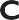 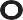 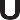 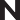 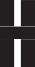 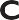 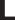 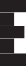 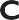 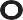 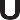 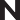 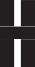 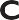 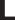 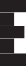 Head Teacher:  Mrs Fiona McDougallCairn Primary School, Kirkland Street, Maybole, KA19 7HDTel: 01655 885802Email.address: cairn.mail@south-ayrshire.gov.uk Our Ref:	Your Ref:Date:  4 September 2018Dear Parent /Carer,Welcome back to the new session. I hope you have all had an enjoyable summer holiday. As you will be aware there have been a number of changes within the school.StaffingFor the next two years I am taking on the role of Acting Head Teacher while Mrs McDougall takes up her seconded post. Mrs Kay will be supporting me as Acting Depute and Mr Fyfe is now our Acting Principal Teacher. We have also had some new additions to the team at Cairn, Mrs Hughes is currently teaching in Primary 3/4 and P6/7, Ms Saunders soon to be Mrs Hogg has joined us as an Early Years Practitioner and Mrs Lester and Mrs Hay have both returned as school assistants to work within the nursery and the school. We are also very sad that our special janitor Mr Hetherington has left to pursue another career. We wish him all the best in his new job. In the meantime a new Janitor will be joining us.The HubYou may also hear our children talking about ‘The Hub’. This is a lovely new room where children have access to a range of support if or when they require it (previously our P6/7 classroom).  Car ParkCan I please remind everyone that to keep our pupils safe, no dropping off is allowed in the carpark and no parent or child should be walking through the car park at any time. We appreciate your co-operation in this matter.Open AfternoonWe will be holding our “Meet the Teacher/Meet the Class” Open Afternoon on Thursday 13th September from 2pm till 3pm. We would love to see as many of you as possible coming along to join in. There are a list of other important dates for this term on the back of the letter.Further InformationWe are all working in the very best interest of your child so please do not hesitate to contact any member of the team should you have any concerns regarding your child. I would also like to remind everyone that we will be posting current information on our school website and twitter site.Sarah Flint(Acting Head Teacher)Important DatesTerm 1DateEventTimeParent Council AGMThursday 13th SeptemberMeet the Teacher Open Afternoon- Come meet the Teacher and see what your children are learning in class.2:00pm - 3:00pmThursday 13th September P7 Dolphin House Parent and Child Information Meeting.3:15pm - 4:15pmFriday 21st September Monday 24th September Holiday25th September- 28th September P7 Dolphin House Residential TripThursday 4th October Flu VaccinesFriday 12th October School photosSchool closes 3pmMonday 22nd October 2018Inservice DayTuesday 23rd October 2018School Re-Opens9am